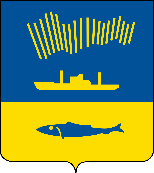 АДМИНИСТРАЦИЯ ГОРОДА МУРМАНСКАП О С Т А Н О В Л Е Н И Е   .  .                                                                                                            №     В соответствии с Федеральными законами от 06.10.2003 № 131-ФЗ              «Об общих принципах организации местного самоуправления в Российской Федерации», от 13.07.2015 № 220-ФЗ «Об организации регулярных перевозок пассажиров и багажа автомобильным транспортом и городским наземным электрическим транспортом в Российской Федерации и о внесении изменений в отдельные законодательные акты Российской Федерации», Уставом муниципального образования город Мурманск, решением Совета депутатов города Мурманска от 28.04.2016 № 25-385 «О реализации отдельных полномочий, установленных Федеральным законом от 13.07.2015 № 220-ФЗ «Об организации регулярных перевозок пассажиров и багажа автомобильным транспортом и городским наземным электрическим транспортом в Российской Федерации и о внесении изменений в отдельные законодательные                     акты Российской Федерации», и признании утратившими силу отдельных решений Совета депутатов города Мурманска», постановлениями администрации города Мурманска от 18.04.2017 № 1104 «Об утверждении документа планирования регулярных перевозок по муниципальным маршрутам регулярных перевозок в границах муниципального образования город Мурманск на 2017 – 2021 годы», от 31.08.2016 № 2595 «Об утверждении порядка установления, изменения, отмены муниципальных маршрутов регулярных перевозок в границах муниципального образования город Мурманск», на основании мотивированного заключения Транспортной комиссии города Мурманска от 20.03.2019 и в целях организации регулярных перевозок пассажиров и багажа автомобильным транспортом и городским наземным электрическим транспортом  п о с т а н о в л я ю: 1. Изменить муниципальный маршрут регулярных перевозок № 1 (далее – маршрут № 1) с регистрационным номером 006.1.3/01.03.2019 на основании пункта 3.2 порядка установления, изменения, отмены муниципальных маршрутов регулярных перевозок в границах муниципального образования город Мурманск, утверждённого постановлением администрации города Мурманска от 31.08.2016 № 2595 (далее – Порядок), согласно приложению № 1 к настоящему постановлению.2. Изменить муниципальный маршрут регулярных перевозок № 3Т  (далее – маршрут № 3Т) с регистрационным номером 017.3Т.1/11.01.2016          на основании пункта 3.2 Порядка, согласно приложению № 2 к настоящему постановлению.3. Изменить муниципальный маршрут регулярных перевозок № 4Т  (далее – маршрут № 4Т) с регистрационным номером 018.4Т.1/11.01.2016          на основании пункта 3.2 Порядка, согласно приложению № 3 к настоящему постановлению.4. Изменить муниципальный маршрут регулярных перевозок № 19             (далее – маршрут № 19) с регистрационным номером 011.19.2/11.01.2016             на основании пункта 3.2 Порядка, согласно приложению № 4 к настоящему постановлению.5. Изменить муниципальный маршрут регулярных перевозок № 24             (далее – маршрут № 24) с регистрационным номером 012.24.2/31.01.2019                 на основании пункта 3.2 Порядка, согласно приложению № 5 к настоящему постановлению.6. Изменить муниципальный маршрут регулярных перевозок № 29                           (далее – маршрут № 29) с регистрационным номером 015.29.2/11.01.2016                 на основании пункта 3.2 Порядка, согласно приложению № 6 к настоящему постановлению.7. Отменить муниципальный маршрут регулярных перевозок № 2              (далее – маршрут № 2) с регистрационным номером 001.2.2/11.01.2016                    на основании пункта 4.2 Порядка.8. Комитету по развитию городского хозяйства администрации города Мурманска (Мастюгин К.А.) внести в реестр муниципальных маршрутов регулярных перевозок в границах муниципального образования город Мурманск изменения сведений о маршрутах №№ 1, 3Т, 4Т, 19, 24, 29, согласно приложениям к настоящему постановлению в порядке и в сроки, установленные порядком ведения реестра муниципальных маршрутов регулярных перевозок в границах муниципального образования город Мурманск, утверждённым постановлением администрации города Мурманска от 02.06.2016 № 1546.9. Предложить АО «Электротранспорт» (Коробков С.Е.) приступить          к осуществлению регулярных пассажирских перевозок по маршрутам №№ 1, 3Т, 4Т, 19, 24, 29, измененным в соответствии с настоящим постановлением.10. Отделу информационно-технического обеспечения и защиты информации администрации города Мурманска (Кузьмин А.Н.) разместить настоящее постановление с приложениями на официальном сайте администрации города Мурманска в сети Интернет.11. Редакции газеты «Вечерний Мурманск» (Хабаров В.А.) опубликовать настоящее постановление с приложениями.12. Настоящее постановление вступает в силу со дня официального опубликования.13. Контроль за выполнением настоящего постановления возложить на первого заместителя главы администрации города Мурманска Лыженкова А.Г.Глава администрациигорода Мурманска								   А.И. Сысоев